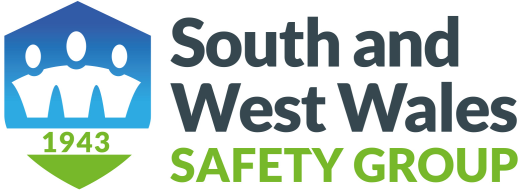 Programme 2023 – 2024Most meetings will be hybrid: i.e. face to face with a virtual element 2.00pmWednesday27th September 2023Chemical First Aid at Work – What You Need to KnowTom Hewes, PRU Medical  IQ BuildingTrinity St Davids UniversitySwansea  Marina SA1 8AL plus virtual audience 2.00pm Wednesday25th October 2023Common Challenges Ill Health Retirement presents to Employers and Occupational Health ProfessionalsDr Richard Skinner, Insight Workplace HealthIQ BuildingTrinity St Davids UniversitySwansea  Marina SA1 8AL plus virtual audience2.00pm Wednesday 22nd November 2023The Importance of Coaching and Mentoring - organisational and individual benefitsTudor Williams, Director, DTD TrainingIQ BuildingTrinity St Davids UniversitySwansea Marina SA1 8AL plus virtual audience 2.00pm Wednesday13th December 2023To harm or not to harm: Ethical perspective of contemporary approaches to OH&SSimon Cassin, Ouch Training LtdJoint meeting with South Wales Branch IOSHDylan Thomas CentreTrinity St Davids University6 Somerset PlaceSwansea SA1 1RR plus virtual audience2.00pm Wednesday 31st January 2024Real Risk - Perceived Risk and the effects on asbestos remedial worksProfessor Roger Willey, ACS LtdIQ Building Trinity St Davids UniversitySwansea  Marina SA1 8AL plus virtual audience 2.00pm Wednesday 28th February 2024Provision & Use of Work Equipment Regulations (PUWER) – key considerations for owners & those who have control over work equipment  Alex Bryce, Pilz Automation TechnologyIQ BuildingTrinity St Davids UniversitySwansea  Marina SA1 8AL plus virtual audience2.00pm Wednesday 20th  March 2024AGM  followed by
How Health and Safety can affect Business Decisions and Problem Solving Phil Miers, Marelli IQ BuildingTrinity St Davids UniversitySwansea  Marina SA1 8AL plus virtual audience Wed 17th April 2024South Wales Safety Groups AllianceConference and Exhibition Celebrating Fifty Years of the Health & Safety at Work Act 1974Liberty Stadium(Swansea.com stadium) Swansea SA1 2FA2.00pm  Wednesday24th April 2024Works Visit to Cwm Environmental LtdRe-cycling and Re-use specialists Llanddarog Road, Nantycaws, Carmarthen SA32 8BG2.00pm Wednesday 15th May 2024HSE Annual ReviewSian Clayton, Head of Field Operations Wales and the Marches, HSESouth Wales Safety Groups Alliance eventWaterton Technology CentreBridgend CF31 3WTWednesday June 2023 tbcAlec Blackburn SeminarSubject tbcLiberty Stadium Swansea SA2 1FA